June 30, 2020The Honorable Henry SternChair, Senate Natural Resources & Water CommitteeState Capitol, Room 5080Sacramento, California 95814RE: Assembly Bill No. 3226—SupportDear Senator Stern:I am writing on behalf of California Central Valley Flood Control Association (CCVFCA) to express support for AB 3226 (McCarty), relating to the West Sacramento flood risk reduction project.Existing law adopts and authorizes a project for flood protection on the Sacramento River for the City of West Sacramento substantially in accordance with recommendations in a 1992 report by the Chief of Engineers of the United States Army Corps of Engineers and as adopted and authorized by the United States Congress in 1992. AB 3226 would approve and authorize the state, upon an appropriation by the Legislature, to make funds available to plan, engineer, design, and construct a similar, but modified flood control project that was adopted and approved by Congress in 2016 and is substantially in accordance with a 2015 report issued by the Chief of Engineers.The approach to project authorization in AB 3226 is consistent with prior project authorizations; most recently, the Legislature approved similar legislation for the American River Common Features Project. The West Sacramento urban flood risk reduction project is a key component of ongoing improvements to State Plan of Flood Control (SPFC) facilities in the Central Valley that combine federal, state and local funding. The goal of securing 200-year urban level of protection is necessary to better protect lives and property. The 2017 CVFPP calls for up to $21 billion in combined state and federal flood management investments over 30 years. With over $80 billion in damageable property currently protected by SPFC facilities, there is a significant liability risk to the state General Fund, should the state fail to properly operate, maintain, and improve the flood control system.CCVFCA respectfully requests an “AYE” vote on AB 3226 when it is considered by the Natural Resources & Water Committee.Sincerely,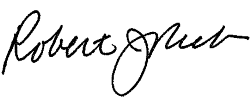 Robert J. ReebRJR: